Информация о проведенной ярмарке вакансий рабочих мест «Профессиональный мир женщин»В рамках празднования Международного женского дня 8 Марта центром занятости населения Темрюкского района была проведена ярмарка вакансий рабочих мест в «Профессиональный мир женщин». В ярмарке приняли участие представители организаций района: ООО «Пищевые ингредиенты», ООО «Порт-Мечел-Темрюк», ООО «Ростверк», филиал №42 ФГКУ «ССБО», ООО «Меотида» и Таманский почтамт УФПС Краснодарского края АО «Почта России»,    представивших около 100 вакансий.В рамках мероприятия были проведены: круглый стол для работодателей с обсуждением актуальных вопросов трудоустройства женщин; организованы консультации для граждан по вопросу открытия собственного дела, участию в общественных работах и временном трудоустройстве, трудовому законодательству и охране труда, возможности прохождения профессионального обучения.Участники ярмарки были проинформированы о возможности ознакомления с вакансиями в информационно-аналитической системе Общероссийская база вакансий «Работа в России».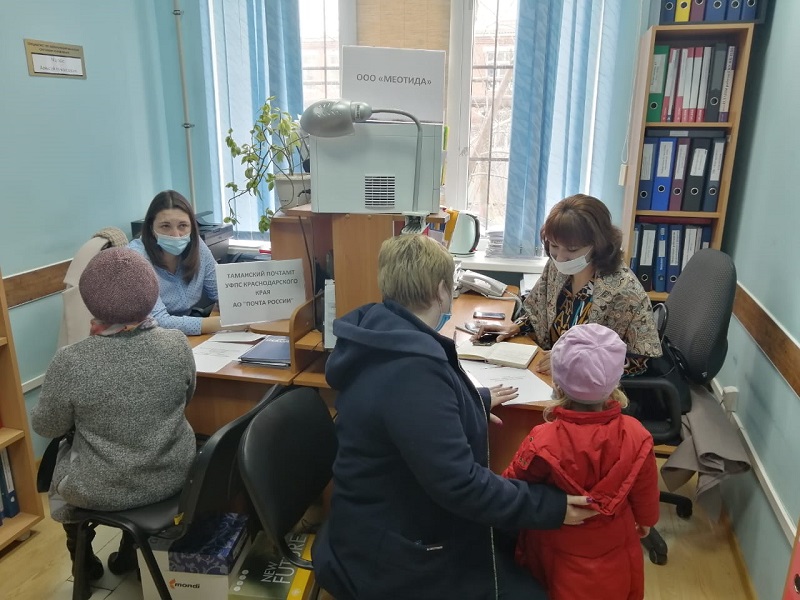 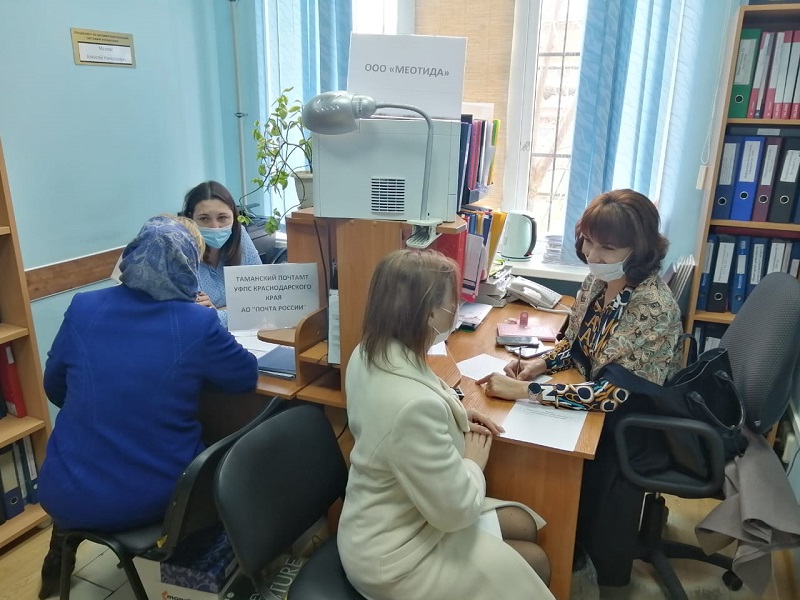 